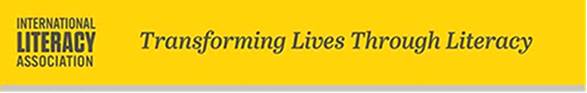 Dear Chapter Leaders,We are excited to share information with you at the ILA 2019 Conference! Below you will find details about the Chapter Leader Training Workshop on Thursday, October 10, and chapter sessions on Friday, October 11, and Saturday, October 12. Thursday, October 10, 2019Chapter Leader Management Training Workshop 8:00 AM–3:00 PMThis intensive and highly interactive workshop focuses on developing processes to help ILA State, Provincial, and Affiliate chapter leaders better serve their chapters. The session will cover governance, leadership, financial management, and social media/branding and also give you the chance to network with other leaders. This session is designed for chapter leaders who are new to the Board but also provides an excellent refresher for current Board members. (A final agenda will be distributed in early October.)Cost: $0 for full affiliated chapter leaders (Don’t forget to take advantage of this benefit of 
	being a fully affiliated chapter! Please contact Avery Bredice at abredice@reading.org 	for the event registration code.)$100 for each limited nongroup chapter leader (ILA will invoice your state chapter when you register.)Friday, October 11, 2019ILA Coordinator Session10:30 AM–11:30 AMThis collaborative session will help State/Provincial ILA coordinators explore ideas for improving connections with chapters and with ILA. Participants will learn about the expectations of this important role and discover strategies for supporting and strengthening a network of local, student, and special interest chapters. ILA Chapter Advocacy Session1:30 PM–2:30 PMThis session is for those interested in advocacy and thought leadership and focuses on how to structure programs within your chapter to increase awareness.  ILA Global Affiliate Session2:30 PM–4:00 PM In this session, global leaders will share their current projects and initiatives within their countries and explain how to create partnerships with other organizations.
Saturday, October 12, 2019ILA Alpha Upsilon Alpha Session (registration is not required to attend)9:30 AM–10:30 AMThis session is for those chapter leaders interested in starting an ILA Alpha Upsilon Alpha Honor Society at their local university.Poster Session #9: Chapter Poster Sessions (registration is not required to attend)1:00 PM–2:00 PMThis poster session gives schools that have been awarded the ILA Exemplary Reading Award an opportunity to share the program they used to improve the quality of their literacy instruction. Please feel free to email chapters@reading.org with any questions. We look forward to seeing you at the ILA 2019 Conference! 